ПРОЕКТ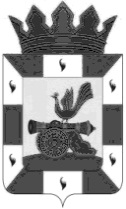 АДМИНИСТРАЦИЯ МУНИЦИПАЛЬНОГО ОБРАЗОВАНИЯ «СМОЛЕНСКИЙ РАЙОН» СМОЛЕНСКОЙ ОБЛАСТИП О С Т А Н О В Л Е Н И Еот _______________№_____ В соответствии со ст. 179 Бюджетного кодекса Российской Федерации, в целях повышения эффективности и рационального использования средств бюджета муниципального образования «Смоленский район» Смоленской областиАДМИНИСТРАЦИЯ МУНИЦИПАЛЬНОГО ОБРАЗОВАНИЯ                      «СМОЛЕНСКИЙ РАЙОН» СМОЛЕНСКОЙ ОБЛАСТИ ПОСТАНОВЛЯЕТ:1. Внести в муниципальную программу «Молодёжь муниципального образования «Смоленский район» Смоленской области на 2014 -2016гг.», утвержденную постановлением Администрации муниципального образования «Смоленский район» Смоленской области от 31.12.2013 г. № 3948, следующие изменения:1.1. Перечень мероприятий программы «Молодежь муниципального образования «Смоленский район» Смоленской области на 2014-2016 гг.» изложить в следующей редакции согласно приложению. 2. Настоящее постановление вступает в силу с момента его подписания.3. Опубликовать настоящее постановление в газете «Сельская правда» и разместить на официальном сайте Администрации муниципального образования «Смоленский район» Смоленской области.4. Контроль за исполнением настоящего постановления возложить на заместителя Главы муниципального образования «Смоленский район» Смоленской области (Т.А. Романцева).Глава муниципального образования«Смоленский район» Смоленской области                                       О.Ю. ЯзеваО внесении изменений в муниципальную программу «Молодежь муниципального образования «Смоленский район» Смоленской области на 2014-2016 гг.», утвержденную постановлением Администрации муниципального образования «Смоленский район» Смоленской области от 31.12.2013 г. № 3948Приложениек постановлению Администрации муниципального образования «Смоленский район» Смоленской области от 30.12.2016 № 1518 		№ п/пНаименование мероприятияСрок исполненияИсполнительОбъем финансирования(тыс. рублей)Объем финансирования(тыс. рублей)Объем финансирования(тыс. рублей)Объем финансирования(тыс. рублей)Источник финансирования№ п/пНаименование мероприятияСрок исполненияИсполнительВсего 2014-2016 годыВ том числе по годамВ том числе по годамВ том числе по годамИсточник финансирования2014201520161234567892Учебно-полевые сборы школьниковЕжегодноМайКомитет по образованию 23,6476,6477,010,0 Районный бюджет3День призывникаЕжегодно (апрель, октябрь)Комитет по образованию, СОНД (по согласованию)50,020,015,015,0 Районный бюджет4«Молодежная перепись»анализ состояния         молодежной среды         Смоленского района       Ежегодно(Январь-Февраль)Комитет по образованию1,01,000В пределах финансирования отрасли5Организация и проведение на базе СУЗов и   общеобразовательных школ бесед, лекций, «круглых  столов», диспутов,дискуссий и других форм  социально-культурной     деятельности, освещающихпроблемы наркоманииалкоголизма, курения, СПИДа, ранних абортов,   и других асоциальных       привычек,пропагандирующих здоровый образ жизниЕжегодноВ течение годаКомитет по образованию, СУЗы, СОНД, ОГБУЗ «Смоленская ЦРБ», МО МВД России «Смоленский», ФСКН России по Смоленской области0000Районный бюджет6Проведение экологическихакций по благоустройству и созданию мест досуга   для молодежи             ЕжегодноВ течение годаКомитет по образованию0000Районный бюджет7Участие молодежи района в молодежном форуме «СМОЛА»ЕжегодноКомитет по образованию0,700,70Районный бюджет8Военно-патриотическое    воспитание молодежи      Организация встреч,дискуссий, диспутов,     «круглых столов» и другихформ социально-культурнойдеятельности междумолодежью и работниками  военкомата,военнослужащими, воинами-интернационалистами,представителямивоенно-патриотических    общественных организацийЕжегодноВ течение годаКомитет по образованию14,04,0010,0Районный бюджет9Создание и работа районного молодежного советаСозданиерайонного молодежного совета – 2014 годРабота районного молодежного совета - ЕжегодноВ течение годаКомитет по образованию7,09006,0901,0 Районный бюджет10Проведение Акции«Мы - граждане России!» -торжественное вручение   паспортов молодым        гражданамЕжегодноКомитет по образованию, МО МВД России «Смоленский»5,2102,01,2102,0 Районный бюджет11«Лето, здравствуй!»молодежные программы наДень защиты детей        ЕжегодноИюньКомитет по образованию0000В пределах финансирования отрасли12Изготовление нагляднойагитации (стендов,баннеров, плакатов, листовок, значков       и т.д.), связанной с     молодежной политикой,    а также изготовление     аксессуаров для молодежи с символикой СмоленскогорайонаЕжегодноВ течение годаКомитет по образованию14,30510,007695,0В пределах финансирования отраслиИтого по ПрограммеИтого по Программе123,64743,64730,045695,0Районный бюджет